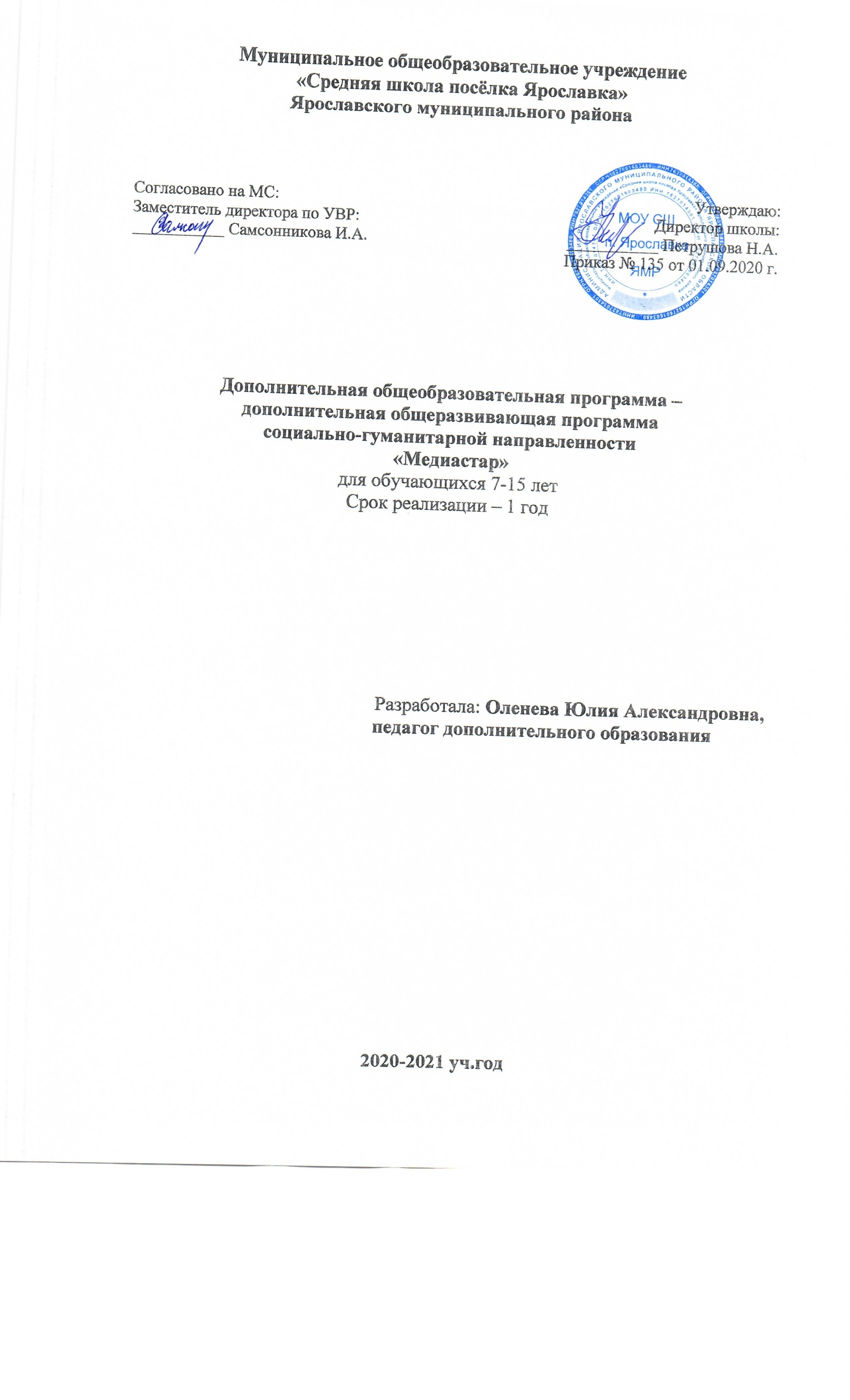 Раздел 1Пояснительная записка.Программа дополнительного образования учащихся «Медиастар» имеет социально-гуманитарную направленность. Актуальность программы обусловлена тем, что проблема подготовки подрастающего поколения к жизни в эпоху информационного «взрыва», информационных технологий, возрастания роли информации как экономической категории не актуализируется в контексте школьного образования. Выпускник школы оказывается не готовым анализировать и выявлять манипулятивные воздействия медиа, ориентироваться в информационном потоке современного общества, интегрироваться и творчески самореализоваться в мировом информационномпространстве.Цели и задачи программыЦель:  создать условия  для  развития  творческого потенциала учащихся,   путем  приобщения к основам  компьютерного мастерства,   журналистики и  рекламы, фото и киноискусству.Задачи:Обучающие:
–  знакомство с  основными навыками журналистского и рекламного мастерства;-  овладение первоначальными приемами   фото и видео съемки; 
– формирование  реального представления о современных масс – медиа;
– формирование  умения создавать креативные рекламные,  фото и видеоматериалы;Развивающие:
– развитие  кругозора;
– развитие умения общаться;
– развитие творческого мышления;
– овладение навыками работы в команде.Воспитывающие:
– формирование эстетического вкуса как ориентира в самостоятельном восприятии искусства;
– формирование нравственных основ личности учащегося;Здоровьесберегающие: - формирование навыков самопознания личности  и эффективного общения;-  приобщение к здоровому образу жизни.Программа  предусматривает  один   год обучения.  Учебная нагрузка составляет  136 часа в год   (4 часа в неделю). Продолжительность занятия - 40 минут.    В реализации данной программы участвуют учащиеся в возрасте 7-15лет.Достижение цели и решение задач программы  «Медиастар» обеспечиваются путем реализации системы мероприятий,  объединенных  в  модули:- «Информационные и компьютерные технологии»;- «Журналистика и реклама»;- «Самопознание личности»- «Фото,  видео,  кинотворчество»Форма организации  занятий для усвоения  практических и теоретических знаний  может быть разной:  Подгрупповая   работа: беседы, консультации, зачеты.Групповая  работы:  работа в парах; работа в малых группах; работа в два круга; работа части группы.   Индивидуальная  работа.	     4.  Работа с элементами	социально-педагогического тренинга.Требования к уровню подготовки обучающихся.В результате прохождения программного материала, учащиесябудут знать:комплекс специальных знаний и навыков журналистики; основные приемы работы в текстовом редакторе MS Word;комплекс специальных знаний и навыков работы с фотоаппаратом, видеокамерой.владеть:первоначальными навыками оформления детской газеты, используя самостоятельно разработанные образцы оформления;устанавливать необходимые для работы панели и элементы MS Word;основными навыками работы с программами PowerPoint, МоwieMaker,   Photoshop;навыками   работы с изображениями в системе Photoshop.уметь:работать в программах MS Word, Power Point, МоwieMaker,   Photoshop;принимать и отсылать сообщения по электронной почте;самостоятельно создавать, оформлять, опубликовывать собственные материалы, статьи;презентовать, защищать свои публикации, видеоролики и фоторепортажи;создавать   рекламный продукт;работать в команде, распределять ответственность, делегировать полномочия;Раздел 2Учебно-тематический планРаздел 3Содержание  программы: Раздел 1.  Введение.Теория:    Знакомство с программой. Ознакомление с правилами:пожарной безопасности и эвакуации  из здания в случае пожара и других  опасных ситуациях; поведения на занятиях, в объединении, в клубе;правилами работы группы;  посещения массовых мероприятий;дорожного движения; поведения при проведении экскурсий и посещению общественных мест.   Практика: игры-упражнения на сплочение коллектива, формирование доверительных отношений  Раздел 2. Информационные  и  компьютерные технологии. Теория:Значение  информационных  и  компьютерных технологии.   Интернет в современном мире.   Знакомство с программами:  PowerPoint, МоwieMaker,   Photoshop и др.   Практика:Видеодайджест .Работа с изображениями в системе Photoshop. Создание презентаций PowerPoint.  Основы компьютерного делопроизводства.  Знакомство с  программамиPageMaker, PhotoShop, Раздел 3.  Основы журналистики и реклама. Теория:  Личность журналиста. Основы деятельности журналиста: закон о СМИ. Газетные жанры. Специфика и структура газетного текста. Подготовка к интервью. Знакомство с  видами фоторепортажа.«Основы экранной культуры». Значение  понятия «реклама».  Виды рекламы.   Функции рекламы.  Способы рекламирования. Правила создания рекламы.Практика:Работа редакции. Фоторепортаж. Интервью.  Проба интервью. Работа над ошибками. Запись интервью. Создание газеты. Зарисовка, реклама, путевые заметки, обозрение.  Создание рекламы, буклета.Раздел 4.  Самопознание личности и психология общения. Теория: Сходства и различия. Сплочение и доверие.  Общение и умение слушать. Средства общения .Мимика  и жесты. Проявление эмоций и чувств Конфликты и причины их возникновения.  Манипуляции и защита от них. Привычки и здоровье.  Практика:Тренинговые  игры.  Упражнения на сплочение коллектива,  игры на формирование здорового образа жизни.Раздел 5. Фото, видео, кино творчество.Теория:  Цифровые фотокамеры. Цифровые видеокамеры.  Принцип работы цифровых фото и видеокамер. Объем графических изображений.
История фотографии.Правила фотосъемки. Знакомство с устройством видеокамеры. Правила видеосъемки. Практика:Знакомство с устройством фотоаппарата. Уход за фотоаппаратом. Уход за видеокамерой. Уход и работа с цифровыми носителями. Приемы работы с фотоаппаратом. Подготовка  творческих работ к конкурсамРолевая игра -  Фотоателье ,Обработка полученного материала.  Сезонная фото и видеосъемка (зима, весна, лето, осень). Перенос  и сохранение видеосъемки на другие носители. деловая игра, творческое эссе.Раздел 6. Подведение итогов.Теория:    Рассказ   о   перспективах  применения знаний, полученных  во время  обучении по программе «Медиастар».  Что такое  «Предпрофессиональная подготовка».   Практика:Эссе-рефлексия « Мои ожидания: плюсы и минусы».Раздел 4Учебно-методические средства обучения.Методическое обеспечение Дидактическое  обеспечение:Раздел 5Средства контроля.Контроль знаний обучающихся осуществляется педагогом в следующих формах:1.Вводный контроль(сентябрь): пред-тест, опрос, анкета с целью выявления знаний, умений и навыков обучающихся, пришедших в учреждение.2. Промежуточный контроль(в конце изученной темы, четверти, полугодия): тест,  викторина, эссе, рефлексия,  выставки;  конкурсы выполненных работ  презентаций,   заметок и т.п., с целью отслеживания результатов усвоения образовательной программы.3.Переводный контроль(апрель, май):     защита  портфолио учащегося,  эссе, конкурс-выставка  выполненных работ проводимые с целью отслеживания выполнения стандарта (ожидаемого результата), определённого программой.По  данной  программе предусматривается аттестация  обучающихся.  Промежуточная аттестация проводится по итогам обучения за полугодие и учебный год. Для определения уровня полученных знаний учащихся по данной программе используется система оценивания теоретической и практической подготовки учащихся. Оценка знаний учащихся проводится в баллах и определяется соответствием уровню (низкому - репродуктивный, среднему - эвристический , высшему -креативный).- Низкий уровень - 1-2 балла (учащиеся с трудом осваивают программу)- Средний уровень - 3-4 балла (учащиеся легко осваивают программу)- Высокий уровень - 5-6 баллов (учащиеся легко осваивают программу, проявляют активность и творческий подход к выполнению самостоятельных заданий) Результаты промежуточной аттестации анализируются педагогом по следующим параметрам:- высокий уровень – креативный (соответствующее количество - 5-6 баллов),- средний уровень - эвристический  (соответствующее количество - 3-4 балла),- низкий уровень - репродуктивный (соответствующее количество - 1-2 балла).Результаты участия учащихся в мероприятиях учреждения, мероприятиях районного, областного и других уровней могут быть засчитаны как промежуточная аттестация.Материалы промежуточной  аттестации  (инструментарий). Раздел 6Список используемой литературы для  учащихсяАвраамов Д.С. Профессиональная этика журналиста. М., 1999.А.А. Дуванов   Кухня Web- мастера Сидорова: Основы практического Web-дизайна.-М.: Чистые пруды, 2005.Галкин С.И. Оформление газеты и журнала: От элемента к системе. М., 1984.Гарапов А.Ф., Хадиев P.M., Идрисов Р.Ш. Основы  Интернет создание Web страниц,  Казань,2003.Журнал "ПК просто", 2006г. Корконосенко С.Г. Основы журналистики. М., 2002.Информатика 6 класс /Под редакцией проф. Н.В. Макаровой, издательство "Питер",Санкт-Петербург, 2003 г.Лазутина Г.В. Основы творческой деятельности журналиста.М., 2000.http://imho-online.ruhttp://journalisti.ru
Список используемой литературы  для педагогаВорошилов В.В. Журналистика. 4-е изд. СПб., 2002.Ван Дейк Т.А. Структура новостей в прессе//Язык, познание, коммуникация. М., 1989.Е.В. Вовк «Школьная стенгазета и издательские технологии в школе», 2004г.Лазаревич Э.А., Абрамович А.В. Практикум по литературному редактированию. М., 1986.Накорякова К.М. Литературное редактирование материалов массовой информации. М., 2002. Гарапов А.Ф., Хадиев P.M., Идрисов Р.Ш. Основы  Интернет создание Web страниц,  Казань,2003. Д.Усенков Уроки Web-мастера. М: Лаборатория Базовых Знаний, 2001.Диск Д.Усенков    "Уроки Web-мастера".http://imho-online.ruhttp://journalisti.ruПриложениеКалендарно-тематический план.№Наименование разделаВсегочасовВ том числеВ том числе№Наименование разделаВсегочасовТеорииПрактики1Введение 2112Информационные  и  компьютерные технологии.4017233Основы журналистики и рекламы4214284Самопознание личности и психология общения2010105Фото, видео,  кино творчество.306246Подведение итогов211Итого по программе1364987№НаименованиеУчебные пособия, литература1«Час занимательной психологии»  Методич указания к проведению внеклассного мероприятия по психологии- М.Издательство «Институт практической психологии», Воронеж,1997 г.2« Я и все, все, все» Тренинговые занятия , В.А. Родионов, - Ярославль «Академия  развития» - 2002 г.3« Я и другие» - Тренинги социальных навыков, В.А. Родионов, М.А. Ступницкая, О.В. Кардашина. 4Психодиагностика: коллекция лучшихтестов»  О.Н.Истратова, Т.В. Эксакусто, Ростов на дону, «Феникс», 2006 г.Методические пособия5Методический инструментарий  к  занятиям по программе «Медиастар»6Правила, инструктажи:- Правила поведения и техники безопасностипри работе за компьютером- Инструктаж для детей по электробезопасности7Разработки занятий по модулю «Самопознание личности и общение»8Сборник игр для юных журналистов.  Деловые игры для журналистов.ИКТ-ресурсы9КомпьютерныепрограммыMS Word, Power Рoint,Моwie Maker, Vegas Pro10http://imho-online.ru11http://journalisti.ru12ИКТ презентации: -«Мир без интернета» ; -«Реклама в современном мире»;- « Газетные жанры»;- «Журналист»- «История фотографий (1 и 2 часть)»№Наименованиекол-воОборудование:1 Компьютер, ноутбук  52 Музыкальный центр 13 Видеоплейер, сканер 34 Цифровые носители: диски, флешка и т.п.15Мультимедийный проектор, экран 1Раздаточный материал для занятий:6пред-тесты , тесты 7Памятки, правила:- «Как написать Эссе»;- «Правила пользования цифровой фотокамерой»;- «Правила пользования компьютером» -  «Гимнастика  для снятия общего утомления -  Как взять интервью ( вопросы  для учащихся, педагогов, ст.поколения)КомпьютерныепрограммыMS Word, Power Рoint,Моwie Maker, Vegas Pro, Презентации.Материал для контроля знаний учащихся:Тестовые задания,  вопросы рефлексииТеория Тест : уровень  уровень  уровень репродуктивный(1 б) эвристический (3-4б)креативный(5-6 б) 1Знание информационных технологий2Знание компьютерных технологий 3Умение пользоваться интернетом4 Определять принадлежность и функции    компьютерных программ 5 Знать основной инструментарий  изученных компьютерных  программ Практика:1 Умение создать презентацию 2 Умение активно использовать дополнительный инструментарий к презентации (видео, фото)3Умение создать ролик в указанной программе4Проявить активность в конкурсах и соревнованиях5  Получить призовое место   в конкурсах и соревнованиях №занятия РазделТемаТемаДатаДатаСодержаниеСодержаниеКол-во часовКол-во часовКол-во часовОбеспечение занятия :методическоедидактическое контроль№занятия РазделТемаТемаДатаДатаСодержаниеСодержаниеВсегоТеорияПрактикаОбеспечение занятия :методическоедидактическое контроль1 Введение Знакомство Знакомство  Изучение планируемых тем. Знакомство с новыми   обуч. Инструктаж  Изучение планируемых тем. Знакомство с новыми   обуч. Инструктаж 211М: ИКТ-презентация по программаеМедиастарД: компьютер , планшет К: рефлексия2Информация Информация Видеодайджест   Что такое «Информация». Анкета Видеодайджест   Что такое «Информация». Анкета 2-2М: видеодайджест» Иформация»Д: компьютер , планшет К: анкета 3 Установление контакта  Установление контакта Психологические упражнения  на сплочение группы Пред-тест Психологические упражнения  на сплочение группы Пред-тест 211М:«Я провожу тренинг» - метод.пособиеД:мячик, раздаточный материал по теме СПЛОЧЕНИЕ К: пред-тест4Раздел 2   Информационные и компьютерные технологииИнформационные технологииИнформационные технологии Определение значения информационных технологий  всовр.мире. Изучение разнообразия информационной деятельности журналистаИнтернет -поиск Определение значения информационных технологий  всовр.мире. Изучение разнообразия информационной деятельности журналистаИнтернет -поиск22-М: ИКТ-презентацияД: компьютер , планшет К: рефлексия5Компьютерные технологии Компьютерные технологии  Определение значения компьютерных технологий в  соврм.мире  Интернет -поиск Определение значения компьютерных технологий в  соврм.мире  Интернет -поиск22-М: ИКТ презентация « Компьютерные технологии»Д. Компьютер , планшет, К:  опрос6Интернет  его значение Интернет  его значение  Разнообразие компьютерных программ и их применение в деятельности  журналиста Разнообразие компьютерных программ и их применение в деятельности  журналиста22-М: ИКТ презентация « Компьютерные технологии»Д. Компьютер , планшет, К:   тест -опросник7 Программа (РР)РР Программа (РР)РРСоздание  презентаций в РРСоздание  презентаций в РР22М.: Д.Усенков Уроки Web-мастера. М: Лаборатория Базовых Знаний, 2001.Д. Компьютер , планшет, К: опрос   8РРРРСоздание дизайна Создание дизайна 211М.: Д.Усенков Уроки Web-мастера. М: Лаборатория Базовых Знаний, 2001.Д. Компьютер , планшет, К: показ дизайна  индивидуальной презентации   9РРРРВставки, переходы, анимацииВставки, переходы, анимации211М.: Д.Усенков Уроки Web-мастера. М: Лаборатория Базовых Знаний, 2001.Д. Компьютер , планшет, К: показ   инд. анимации, вставок переходов в презентациях10РР переходы, вставки РР переходы, вставки Возможные варианты использования анимацииВозможные варианты использования анимации2-2М.: Д.Усенков Уроки Web-мастера. М: Лаборатория Базовых Знаний, 2001.Д. Компьютер , планшет, К:  опрос11РР Варианты вставок РР Варианты вставок Возможные варианты использования вставокВозможные варианты использования вставок2-2М.: Д.Усенков Уроки Web-мастера. М: Лаборатория Базовых Знаний, 2001.Д. Компьютер , планшет, К: опрос12РР Звук. Видео РР Звук. Видео Использование звука, видеоИспользование звука, видео2-2М.: Д.Усенков Уроки Web-мастера. М: Лаборатория Базовых Знаний, 2001.Д. Компьютер , планшет, К: воспроизведение  винд.презентации13РРПоказ презентации РРПоказ презентации Показ презентации, слайдов, Окончательные работы22М.: Д.Усенков Уроки Web-мастера. М: Лаборатория Базовых Знаний, 2001.Д. Компьютер , планшет, К:  контр.занятие -конкурс  готовой индивидуальной презентации   14Программа  (ММ)ММПрограмма  (ММ)ММОсновы работы в программе ММ22М.: А.А. Дуванов   Кухня Web- мастера Сидорова: Основы практического Web-дизайна.-М.: Чистые пруды, 2005. ИКТ –презентация о работе в ММД. Компьютер , планшет, К:  просмотр  начала проекта 15ММММСоздание проекта, основные правила211М.: А.А. Дуванов   Кухня Web- мастера Сидорова: Основы практического Web-дизайна.-М.: Чистые пруды, 2005.Д. Компьютер , планшет, К:  просмотр  начала проекта 16ММММОперации с фильмами211М.: А.А. Дуванов   Кухня Web- мастера Сидорова: Основы практического Web-дизайна.-М.: Чистые пруды, 2005.Д. Компьютер , планшет, К:  опрос17ММММЗапись видео на слайды211М.: А.А. Дуванов   Кухня Web- мастера Сидорова: Основы практического Web-дизайна.-М.: Чистые пруды, 2005.Д. Компьютер , планшет, К:  опрос18ММММЗапись видео, импорт  изображения211М.: А.А. Дуванов   Кухня Web- мастера Сидорова:  Основы практического Web-дизайна.-М.: Чистые пруды, 2005.Д. Компьютер, планшет, К:  опрос19МмМмИмпорт звука, видео, изображения, музыки211М.: А.А. Дуванов   Кухня Web- мастера Сидорова: Основы практического Web-дизайна.-М.: Чистые пруды, 2005.Д. Компьютер , планшет, К:  опрос20ММММПравила монтажа фильма211М.: А.А. Дуванов   Кухня Web- мастера Сидорова: Основы практического Web-дизайна.-М.: Чистые пруды, 2005.Д. Компьютер , планшет, К:  опрос21ММММ Завершение создания фильма Показ  созданных роликов2-2М.: А.А. Дуванов   Кухня Web- мастера Сидорова: Основы практического Web-дизайна.-М.: Чистые пруды, 2005.Д. Компьютер , планшет, К:  контрзан – конкурс  инд-ных роликов22 Журналист и реклама Журналист и рекламаЖурналистЖурналист Основы и виды деятельности журналиста просмотр видео22М: Лазутина Г.В. Основы творческой деятельности журналиста.М., 2000.; видеоролик.Д: Журналы, газеты,  другиепериодичсекие изданияК: опрос Личность журналистаЛичность журналистаЛичность журналиста211М: ПИКТ презентация « Журналистика» Авраамов Д.С. Профессиональная этика журналиста. , 1999.Д: Листы, ручки,К:  опрос« Я – журналист»« Я – журналист»Написание  эссе2-2М: Авраамов Д.С. Профессиональная этика журналиста. , 1999.Д: Листы, ручки,К: эссе 23Реклама Реклама Значение рекламы в совр. Мире- просмотр видео 211М: Интернет-пособие по рекламе (видеоролик)Д. планшет компьютер, рекламные проспекты, буклетыК:опрос25«Моя любимая газета»«Моя любимая газета»Беседа-конкурс211М.: Е.В. Вовк «Школьная стенгазета и издательские технологии в школе», Д: периодические издания: газеты журналы и т.п. К:  конкурс проектов газет27Из чего состоит газета? Задача газетыИз чего состоит газета? Задача газетыПаспорт-название, полосы-страницы определенного формата, рубрики Способы  передачи информации211М: Табашников И.Н. Газета делается по модели. М., 1980. интернетД. карточки- названия, банерК: опрос28Газетные жанрыГазетные жанрыФормы  подачи материала, информации. 211М: Лазутина Г.В. Основы творческой деятельности журналиста.М., ИКТ –презентацияД: компьютер, планшет для выхода в интрнетК.  опрос 29Сотрудник газетыСотрудник газетыКорреспондент или репортер, сообщающий о событиях, происшествиях – деловая игра22М: Лазутина Г.В. Основы творческой деятельности журналиста.М., 2000.ИКТ –презентацияД: компьютер, планшет для выхода в интернет,  таблички- бейджикиК.  рефлексия Промежуточная аттестацияПромежуточная аттестация Тест 211М: правила  проведения тестирования Д: опросники К:  контрольное занятие30Заметки

Заметки

Просмотр  газетных заметок из жизни клуба и создание собственных заметок211М: Лазаревич Э.А., Абрамович А.В. Практикум по литературному редактированию. М., 1986. ИКТ-презентации из  жизни клубаД.: периодические издания: газеты, журналы, фотографииК:  конкурс заметок31Факты Наши фактыФакты Наши фактыПонятие «Факты» «Жареные факты». «Утка». Подтасовка фактов. Расшифровка фактов. Логика воссоздания события. Ответы на вопросы: Что? Где? Когда? Для какой цели? Отбор фактов из жизни клуба211М: Лазаревич Э.А., Абрамович А.В. Практикум по литературному редактированию. М., 1986.Д.: периодические издания: газеты, журналы, фотографииК:  представление личных фактов33Информация. Собственные наработки Информация. Собственные наработки Создание  собственных сообщений о событиях (выставки, конкурсы,  премьеры, юбилеи).22М: Е.В. Вовк «Школьная стенгазета и издательские технологии в школе», 2004г.Д.: листы, ручки, планшетыК: представление выполненных работ34КорреспонденцияКорреспонденцияПодробное сообщение корреспондента с места
211М. Сборник игр для юных журналистов.  Деловые игры для журналистов.Д.  Памятки: Т,Б, при рабооет за компьютером ,  Как взять интервью ( вопросы  для учащихся, педагогов, ст.поколения)К. рефлексия 35Обзор  газетных жанров    К.ЗОбзор  газетных жанров    К.ЗК.З.  Выставка-обзор  написанных газетных жанров 2-2М. : Сборник игр для юных журналистов.  Деловые игры для журналистов.Д. Памятки: Т,Б, при рабооет за компьютером ,  Как взять интервью ( вопросы  для учащихся, педагогов, ст.поколения)К. рефлексия 36ИнтервьюИнтервьюСоздание мини-интервью211Памятки: Т,Б, при рабооет за компьютером ,  Как взять интервью ( вопросы  для учащихся, педагогов, ст.поколения)К.  тексты мини-интервью 37Создание  и Обработка интервью Создание  и Обработка интервью  Способы обработки интервью, программы. Основные правила. 211М.: Сборник игр для юных журналистов.  Деловые игры для журналистов.Д.: Памятки: Т,Б, при рабооет за компьютером ,  Как взять интервью ( вопросы  для учащихся, педагогов, ст.поколения)К.  опрос 38 Интервью с известным человеком Интервью с известным человекомпросмотр разнообразных интервью со звездами эстрады, политиками и т.п.2-2М.: Сборник игр для юных журналистов.  Деловые игры для журналистов.Д.: Памятки: Т,Б, при рабооет за компьютером ,  Как взять интервью ( вопросы  для учащихся, педагогов, ст.поколения)К. рефлексия 39Интервью с педагогом Интервью с педагогом Разработка вопросов и   интервьюрирование2-2М.: Сборник игр для юных журналистов.  Деловые игры для журналистов.Д.: Памятки: Т,Б, при рабооет за компьютером ,  Как взять интервью ( вопросы  для учащихся, педагогов, ст.поколения)К. видеофайл 40Интервью с учащимся Интервью с учащимся Разработка вопросов и   интервьюрирование2-2М.: Сборник игр для юных журналистов.  Деловые игры для журналистов.Д.: Памятки: Т,Б, при рабооет за компьютером ,  Как взять интервью ( вопросы  для учащихся, педагогов, ст.поколения)К. видеофайл41Интервью с пожилым человеком Интервью с пожилым человеком Разработка вопросов и   интервьюрирование2-2М.: Сборник игр для юных журналистов.  Деловые игры для журналистов.Д.: Памятки: Т,Б, при рабооет за компьютером ,  Как взять интервью ( вопросы  для учащихся, педагогов, ст.поколения)К. видеофайл42Конкурс-смотр Конкурс-смотр Критерии отбора Показ созданных и обработанных интервью.Выводы.2-2М.:Сборник игр для юных журналистов.  Деловые игры для журналистов.Д.: Памятки: Т,Б, при рабооет за компьютером ,  Как взять интервью ( вопросы  для учащихся, педагогов, ст.поколения)К.  конкурс (видеофайлы)43Самопознание Самопознание Общение – фактор успехаОбщение – фактор успехаТр. Зан. Основы эффективного общения211М.:«Час занимательной психологии»  Методич указания к проведению внеклассного мероприятия по психологии.Д. стулья мячик, анкетыК. опрос, просмотр анкет 44Внимание на себяВнимание на себяТ.З Способы привлечения внимания, удержание внимания211М.. « Я и все, все, все» Тренинговые занятия , В.А. Родионов, - Ярославль «Академия  развития» - 2002 г.Д. стулья мячик, анкетыК. опрос45Телефонный этикетТелефонный этикетТренинговая игра «У меня зазвонил телефон»211М.:«Час занимательной психологии»  Методич указания к проведению внеклассного мероприятия по психологии.Д.: стулья мячик, анкетыК.: опрос, просмотр анкет46Невербальные коммуникацииНевербальные коммуникацииТренинговая  игра. «Знаете ли вы язык жестов» Позитивные жесты, мимика, пантомимы. 211М.:«Час занимательной психологии»  Методич указания к проведению внеклассного мероприятия по психологии.Д. :стулья мячик,  плакат К.: опрос, просмотр анкет47Искусство слушатьИскусство слушатьПонятие позитивного слушания.  Тест «Хороший ли вы собеседник»211М: Психодиагностика: коллекция лучшихтестов»  О.Н.Истратова, Т.В. Эксакусто, Ростов на дону, «Феникс», 2006 г.Д. стулья мячик, карандаши ,   плакат К. опрос, просмотр анкет48СаморегуляцияСаморегуляцияСпособы саморегуляции. Релаксация «Лес-луг-река»211М.:« Я и все, все, все» Тренинговые занятия , В.А. Родионов, - Ярославль «Академия  развития» - 2002 г.Д. :муз центр, аудиозаписи, стулья К.:  рефлексия 49 Конфликты и вход из них Конфликты и вход из них Классификация конфликтов. Способы решения . Компромиссы. 211М.:« Я и все, все, все» Тренинговые занятия , В.А. Родионов, - Ярославль «Академия  развития» - 2002 г.Д. :муз центр, аудиозаписи, стулья К.:  рефлексия 50 Ответственность  Ответственность Понятие «Ответственность»  «Поступок» ошибка,211М.: Методический инструментарий  к  занятиям по программе «Медиастар»Д.: стулья мячик, анкетыК.: опрос, просмотр анкет51Час занимательной психологииЧас занимательной психологииИгры  на внимание, воображение,211М.: Методический инструментарий  к  занятиям по программе «Медиастар»Д.:  таблицы для исслеования объема внимания К.: опрос, просмотр анкет52Наш портретКЗНаш портретКЗСоздание единого  коллажа«Шкала оценок» - тест211М.:« Я и другие» - Тренинги социальных навыков, В.А. Родионов, М.А. Ступницкая, О.В. Кардашина. Д.: альбомные листы иди ватман, вырезки из газет, журналов, фломастеры ,  карандаши К.: коллаж 53Фото, видео,  кино творчество.Фото, видео,  кино творчество.Цифровые фотокамеры.Цифровые фотокамеры.21154Приемы работы с фотоаппаратом.Приемы работы с фотоаппаратом.2-255Знакомство с устройством фотоаппарата. Уход за фотоаппаратом.Знакомство с устройством фотоаппарата. Уход за фотоаппаратом.2-256Цифровые видеокамеры. Цифровые видеокамеры. 41357Уход за видеокамеройУход за видеокамерой2-258Принцип работы цифровых фото и видеокамер.Принцип работы цифровых фото и видеокамер.21159Уход и работа с цифровыми носителями.Уход и работа с цифровыми носителями.2-260Перенос  и сохранение видеосъемки на другие носители. деловая игра, творческое эссе.Перенос  и сохранение видеосъемки на другие носители. деловая игра, творческое эссе.2-261Объем графических изображений.Объем графических изображений.21162Подготовка  творческих работ к конкурсамПодготовка  творческих работ к конкурсам2-263История фотографии.Правила фотосъемки.История фотографии.Правила фотосъемки.21164Сезонная фото и видеосъемка (зима, весна, лето, осень).Сезонная фото и видеосъемка (зима, весна, лето, осень).2-265Ролевая игра -  Фотоателье ,Обработка полученного материалаРолевая игра -  Фотоателье ,Обработка полученного материала2-266Знакомство с устройством видеокамеры.Правила видеосъемки.Знакомство с устройством видеокамеры.Правила видеосъемки.21167Подведение итоговПодведение итогов:    Рассказ   о   перспективах  применения знаний, полученных  во время  обучении по программе «Медиастар».Эссе-рефлексия « Мои ожидания: плюсы и минусы»:    Рассказ   о   перспективах  применения знаний, полученных  во время  обучении по программе «Медиастар».Эссе-рефлексия « Мои ожидания: плюсы и минусы»211